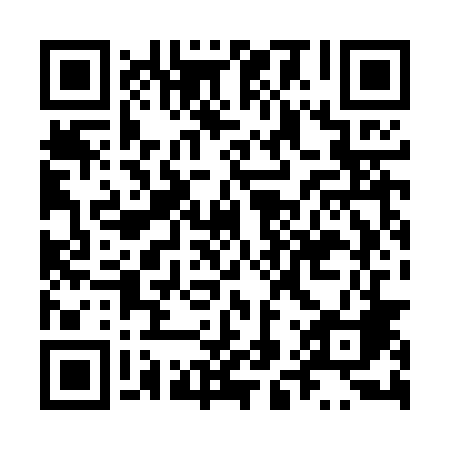 Ramadan times for Bytnica, PolandMon 11 Mar 2024 - Wed 10 Apr 2024High Latitude Method: Angle Based RulePrayer Calculation Method: Muslim World LeagueAsar Calculation Method: HanafiPrayer times provided by https://www.salahtimes.comDateDayFajrSuhurSunriseDhuhrAsrIftarMaghribIsha11Mon4:294:296:2212:094:015:575:577:4412Tue4:264:266:2012:094:035:595:597:4613Wed4:244:246:1712:094:046:016:017:4814Thu4:214:216:1512:084:066:036:037:5015Fri4:194:196:1312:084:076:046:047:5216Sat4:164:166:1012:084:086:066:067:5417Sun4:144:146:0812:084:106:086:087:5618Mon4:114:116:0612:074:116:106:107:5819Tue4:084:086:0312:074:136:116:118:0020Wed4:064:066:0112:074:146:136:138:0221Thu4:034:035:5912:064:156:156:158:0422Fri4:004:005:5612:064:176:176:178:0623Sat3:583:585:5412:064:186:186:188:0824Sun3:553:555:5212:054:196:206:208:1025Mon3:523:525:4912:054:216:226:228:1226Tue3:493:495:4712:054:226:246:248:1427Wed3:473:475:4512:054:236:256:258:1628Thu3:443:445:4212:044:256:276:278:1929Fri3:413:415:4012:044:266:296:298:2130Sat3:383:385:3812:044:276:306:308:2331Sun4:354:356:361:035:297:327:329:251Mon4:324:326:331:035:307:347:349:272Tue4:294:296:311:035:317:367:369:303Wed4:274:276:291:025:327:377:379:324Thu4:244:246:261:025:347:397:399:345Fri4:214:216:241:025:357:417:419:376Sat4:184:186:221:025:367:437:439:397Sun4:154:156:191:015:377:447:449:418Mon4:124:126:171:015:397:467:469:449Tue4:084:086:151:015:407:487:489:4610Wed4:054:056:131:015:417:497:499:49